28созыв                                                                                           21 заседание ҠАРАР                                                                                          РЕШЕНИЕ№21/69  13 ноября 2020г.О назначении публичных слушанийпо проекту бюджета сельского поселения Куккуяновский сельсовет муниципального района Дюртюлинский район Республики Башкортостанна 2021год и плановый период 2022и 2023 годовРуководствуясь статьей 28 Федерального закона от 06.10.2003 №131-ФЗ «Об общих принципах организации местного самоуправления в Российской Федерации», статьей 11 Устава сельского поселения  Куккуяновский  сельсовет муниципального района Дюртюлинский район Республики Башкортостан,  Совет сельского поселения Куккуяновский  сельсовет муниципального района Дюртюлинский район Республики БашкортостанРЕШИЛ:1. Организацию и проведение публичных слушаний по проекту  бюджета  сельского поселения Куккуяновский сельсовет муниципального района Дюртюлинский район Республики Башкортостан (далее – бюджет поселения)  на 2021год и плановый период 2022 и 2023 годов возложить на комиссию Совета сельского поселения Куккуяновский сельсовет муниципального района Дюртюлинский район Республики Башкортостан по подготовке и проведению публичных слушаний (далее - комиссия по подготовке и проведению публичных слушаний).2. Создать  и утвердить комиссию по подготовке и проведению публичных слушаний по проекту бюджета поселения  в следующем составе: Председатель комиссии:Разяпов Ришат Анварович – председатель постоянной депутатской комиссии по   бюджету, налогам, вопросам муниципальной  собственности.  Секретарь комиссии:Гилязова Гульфира Афгаловна  –  управляющий делами администрации сельского поселения Куккуяновский сельсовет муниципального района Дюртюлинский район Республики Башкортостан.Члены комиссии: Гадельшина Расима Фелюсовна –  депутат от избирательного округа № 1;Фазылов Газинур Харисович  –  депутат от избирательного округа № 2;Асылбаев Александр Василиевич–  депутат от избирательного округа № 2.3. Назначить и провести публичные слушания по проекту  бюджета   поселения на 2021 год  на 30ноября 2019 года  в 1500 часов в зале заседания  местной администрации  по адресу: Республика Башкортостан, Дюртюлинский район,  с. Куккуяново, ул. Ш.Максютова, 15.4. Установить, что письменные предложения жителей сельского поселения Куккуяновский сельсовет муниципального района Дюртюлинский район Республики Башкортостан по проекту бюджета поселения на 2021 год направляются в Совет сельского поселения Куккуяновский сельсовет муниципального района Дюртюлинский район Республики Башкортостан по адресу: Республика Башкортостан, Дюртюлинский район,  с. Куккуяново, ул. Ш.Максютова, 15 в период со дня обнародования настоящего решения по 14.00 часов  30 ноября 2019года.  5. Обнародовать  настоящее  решение о проведении публичных слушаний по проекту  бюджета   поселения на 2021 год, проект  бюджета  поселения на 2021 год в  здании администрации сельского поселения Куккуяновский сельсовет муниципального района Дюртюлинский район Республики Башкортостан на информационном стенде и на официальном сайте в сети «Интернет» 13 ноября 2019 года.Глава сельского поселения 		                     	             Х.М.Хазиевс.Куккуяново13 ноября 2019 года № 21/69Башкортостан РеспубликаһыДүртөйлө районымуниципаль районыныңКуккуян ауыл советыауыл биләмәһе хакимиәте(Башкортостан РеспубликаһыДүртөйлө районыКүккуян ауыл советы)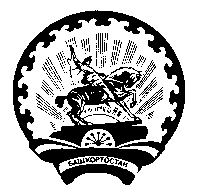 Совет  сельского  поселенияКуккуяновский  сельсоветмуниципального районаДюртюлинский  районРеспублики  Башкортостан(Куккуяновский сельсоветДюртюлинского районаРеспублики Башкортостан)